UNA ENTREVISTA MUY PARTICULARTenemos el agrado de contarles  que el día  jueves 13 de agosto  vamos a entrevisar al Sr. Intendente Guillermo Montenegro por videoconferencia zoom.Para este día es necesario que sepas, quién es Guillermo Montenegro, cuál es su trabajo actualmente, en que consiste, en qué lugar desarrolla su actividad, etc. ( pudes volver a revisar el Módulo n°2  de Cs. Sociales, donde trabajamos los tres poderes a nivel municipal)En casa, en familia te propongo que vayan pensando posibles preguntas para la enrevista, los temas pueden ser : EducaciónSaludSeguridadTrabajoSu vida personal.Y todos aquellos que creas necesarios en este tiempo de Cuarentena.Etc. El día lunes 10 de agosto  nos vamos a encontrar por zoom para preparar entre todos las preguntas para realizarle al Intendente.Tema: NOS PREPARAMOS PARA LA ENTREVISTAHora: 10 ago 2020 12:30 PM Buenos Aires, GeorgetownUnirse a la reunión Zoom    https://us04web.zoom.us/j/9554569491?pwd=VWFRenNhczJBK1MwRldxVnlyMXdDZz09ID de reunión: 955 456 9491Código de acceso: CUARTO2020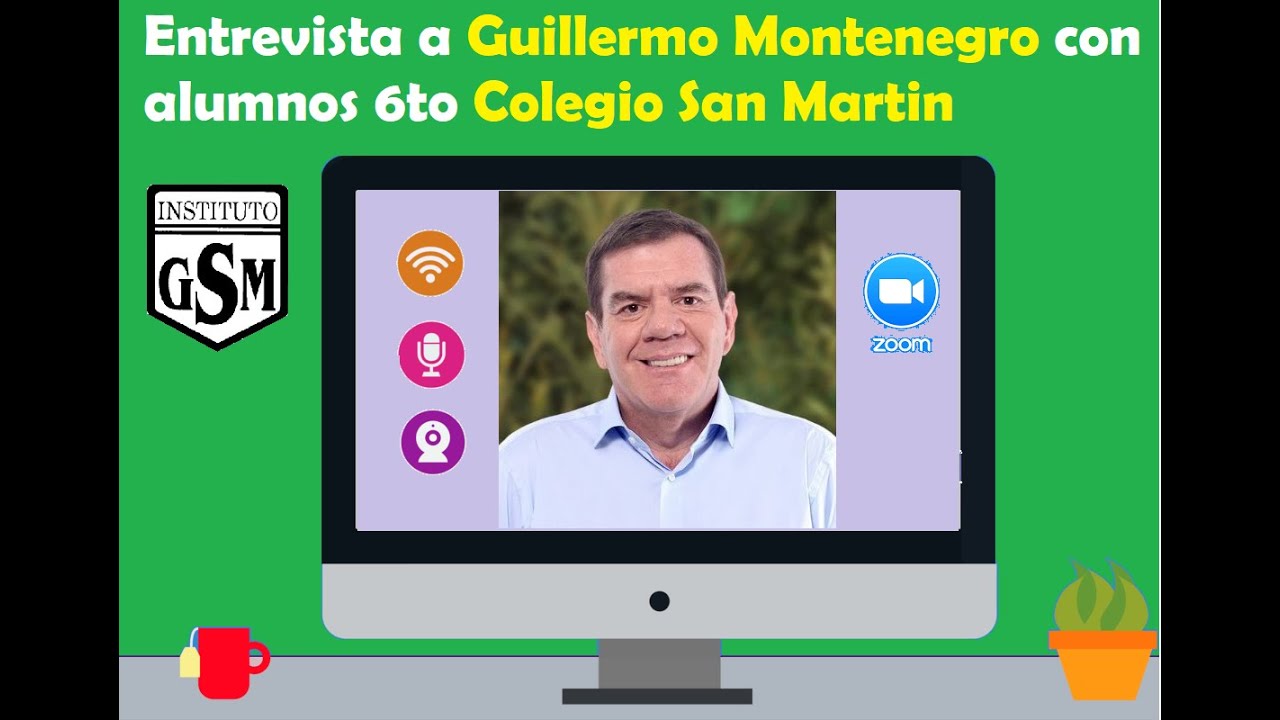 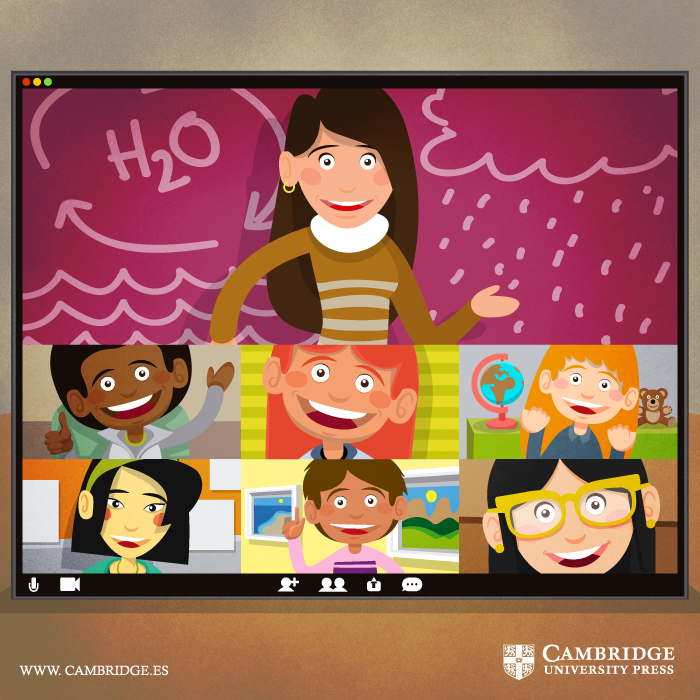 